USE THIS NEXT RED TEMPLATE FOR ALL DR. SEUSS BOOKS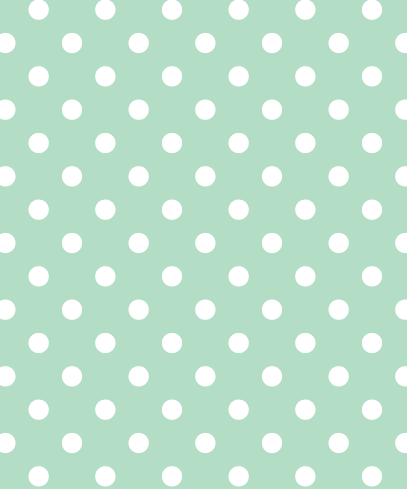 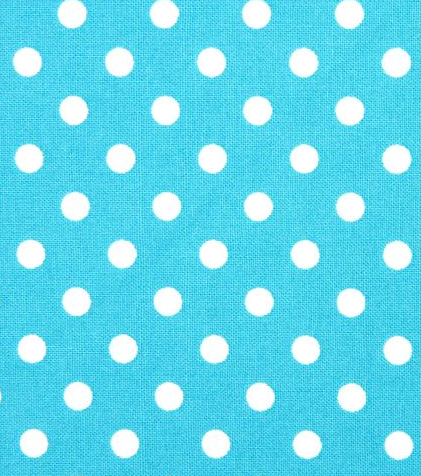 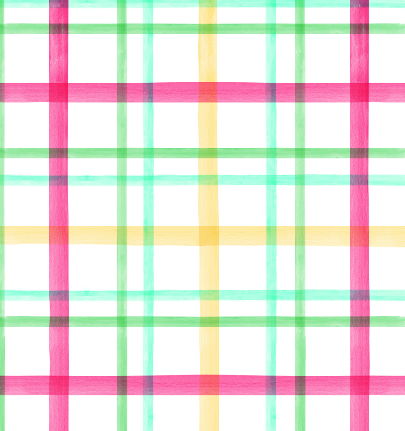 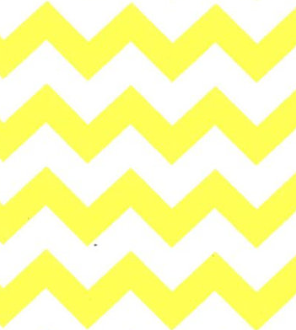 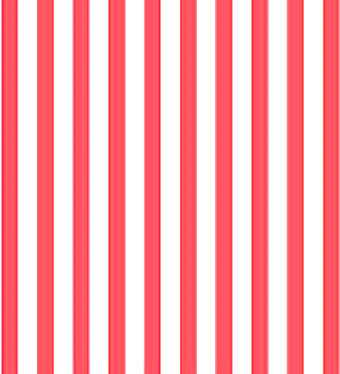 